Муниципальное автономное дошкольное образовательное учреждениеДетский сад №107г. Хабаровска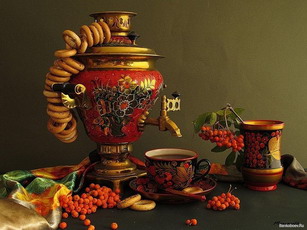 «Чайная церемония»
Семейные посиделкиВыполнил:Абрамова Галина Анатольевна,воспитательХабаровск2020Цель: Знакомство с чайными традициями народов мира. Задачи: Дать понятие о чайной церемонии, о полезном напитке;Развивать навыки поведения за столом; музыкальный слух, умение петь хором;Воспитывать толерантность, уважение к традициям народов мира.В нарядном зале собрались дети, гости, родители. На столах самовары, чайные пары, пироги и караваи. Выходят ведущие в русских костюмах с огромным караваем.Вед.1: Вы когда-нибудь присутствовали на чайной церемонии? А сегодня мы приглашаем вас всех на чай (ставит каравай в середину стола)Вед.2: Как вы думаете, для чего люди во всем мире пьют чай? (Дети отвечают)Вед.1: Какие вы молодцы! Все правильно сказали. Среди разнообразных напитков, употребляемых людьми, самый вкусный и распространенный - чай.Вед.2: Чай - прекрасный полезный напиток, который утоляем жажду, снимает усталости, придает бодрость, поднимает настроение.Вед.1: Его пьют в любом уголке земли. Для многих народов он также необходим и ничем не заменим, как для нас хлеб.Реб.:   Чай горячий, ароматный, и на вкус весьма приятный. 
Он недуги исцеляет, и усталость прогоняет,
Силы новые дает и за стол друзей зовет.
С благодарностью - весь мир
Славит чудо-эликсир!Звучит узбекская мелодия. Выходит вед. в национальном костюме:У узбеков есть такой обычай. Чай разливать в специально предназначенные для этого пиалы. Посмотрите, они отличаются от чашек. Не желанному гостю наливают полную пиалу чая, это говорит о том, чтобы гость выпил чай и пошел домой. А желанному гостю наливают чая несколько глотков. Гость выпивает, ему снова наливают. Гость и хозяин могут часами сидеть, пить чай из пиал и вести беседы на разные темы.Продолжает звучать мелодия, дети танцуют.Вед.1: Вы наши желанные гости, располагайтесь поудобнее и по-старому русскому обычаю, в холодный зимний вечер побеседуем за чашечкой чая. Ведь недаром в народе говорят: «Чай пить - не дрова рубить».Реб.:   Россия, Россия - края дорогие, 
Здесь издавна русские люди живут. 
Они прославляют просторы родные, 
Раздольные песни все вместе поют.Звучит стих. «Хлеб - всей жизни голова». И все дружно поют песню «Золотые колоски». Сл. и муз. Л. Биленко.Звучит китайская мелодия, входит вед. в национальном костюме. В руках поднос с любимой в Китае фарфоровой посудой.У нас, в Китае, для чая берется родниковая вода, как только со дна поднимаются пузырьки при закипании, воду с огня снимают и заваривают чай. Свежезаваренный чай разливают по чашкам. А перед этим готовят посуду: фарфоровые чашки, чайник, серебряные ложечки - все моется крутым кипятком и вытирается чистым чайным полотенцем. Попробуйте наш чай. Я побуду на вашем празднике и попрошу: «Спойте для меня замечательную песню про бабушку Варвару»!Дети исполняют песню.Затем гостья обращается к родителям:Мне очень хочется задать вам несколько вопросов и за каждый правильный ответ подарить вкусный и ароматный наш китайский чай. Итак, внимание, вопрос:Назовите родину чая. (Китай)Как собирают чай? (С чайного куста, которому исполняется 4 года).Сколько живет чайное дерево? (Около 100 лет, вырастает до ).Какой чай считается идеальным: с добавками или нет? (Истинный чай считается без добавок).Назовите сроки хранения чая. (Около 8-ми месяцев)Реб.: Чай - хозяин здесь законно Чай с почетом мы встречаем, Смело пей побольше чаю Друг я другу, враг - врагу! Я болезни истребляю, Нету друга лучше чая! Дайте чая мне стакан! Исполняется песня «Морской капитан». Муз. Протасова. 
Проводится игра «Бездомный заяц».Звучит английская мелодия. Входит гостья в английском костюме. Мы в Англии, пьем индийский и цейлонский чай. Пьем его крепким из высокой чашки, любим пить с молоком, чтобы лучше чувствовать вкус чая, пьем его без сахара. Попробуйте «английский» чай с молоком. А я в это время буду задавать вам вопросы.Назовите рекордсменов-чаеманов, или в какой стране пьют больше всего чая? (Это англичане. 1800 чашек в год, или 5-6 чашек ежедневно. На 1 человека приходится  чая, меньше всего чай пьют россияне – около 350 гр. в год).Как правильно заваривать чай? (в каждой стране по-разному, но чаще всего, сначала всыпают заварку, а потом заливают кипяток, предварительно ополоснув заварник кипятком).После исполнения «Танца пингвинов» зазвучала японская мелодия. В кимоно входит японская гостья.Только у нас, в Японии, есть чайная комната, прежде чем войти в нее, нужно чисто вымыть руки. А если есть оружие, то его оставляют снаружи. Чайная комната - это обитель мира. Мы любим зеленый крепкий чай, пьем из белого или синего китайского фарфора. А знаете ли вы пословицы о чае?Японск.	«В хорошей посуде и чай вкуснее».Турец. 	«Не спеши чай пить, язык обожжешь».Туркм. 	«Пей чай - удовольствие получай».Русс. 	«Чай не пил, какая сила».Ребята исполняют песню «Самовар». Входит гостья в русском сарафане с самоваром, баранкамиКрасота и гордость русского чайного стола - самовар. Если в Японии к чаю стол накрывают белоснежной скатертью, то у нас, в России, можно накрывать клетчатой или цветастой скатертью. К чаю подают бутерброды, варенье, пироги, мед, кто что любит.Я хочу открыть секрет, И полезный дать совет:Если хворь с кем приключится, Чаем можете лечиться,Чай нас в холод согревает, и сонливость убирает,И с усталостью поспорит. Сокрушит любой недуг!Чай здоровью - лучший друг!И, конечно, никакие чайные посиделки не обходятся без русских частушек:Дети и родители приступают к настоящему чаепитию.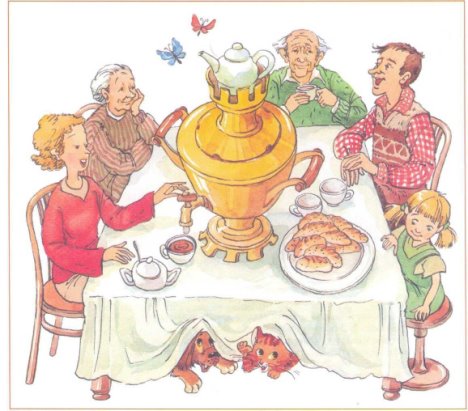 На столе у нас пирог,
Пышки и ватрушки. 
Так спою вам про чаек
Чайные частушки.В пляске не жалей ботинки
Предлагай-ка чай друзьям,
Если в чае есть чаинки,
Значит, письма пишут вам!Подавай мне чашку чаю,
Ведь тебе не жалко, чай!
В чае я души не чаю,
Наливай горячий чай!Всех гостей мы угощаем,
Ароматным, крепким чаем,
Тех, кто чай с охотой пьет
Очень долго он живет!